Cleaning Supplies	CostcoTissue Boxes					12 Kleenex Boxes ($13.99)Toilet Paper					30 rolls Kirkland ($17.99)/				or R Depot White Swan 36 rolls ($18.34)	Softpull Paper Towels-order	Amazon		Paper Towels					12 rolls Kirkland ($17.99)	Large Garbage Bags			?	Small Garbage Bags			?	Handsoap					Dial 3pack ($9.99)	Dishsoap						Palm Olive ($8.59)	Bleach 1 gallon				3 pack ($14.49)	Bleach spray (Clorox)			Refill and Spray ($11.99)	Latex Gloves					?	Swiffer Wet cloth				32pads 2 bottles ($21.99)	Windex						x	Windex refill					x	Air Freshener					Febreze 4 Pack ($8.79)	Stainless Steel sink cleaner		x				Toilet Bowl Cleaner				4x 32oz (8.99)Duster refills					28 pack ($16.29)Scotch Brite Sponge			21 pack ($13.49)AA Batteries					48 Kirkland (13.99)		AAA Batteries					48 Kirkland ($13.99)		9V Batteries 					8 Duracell ($19.99)		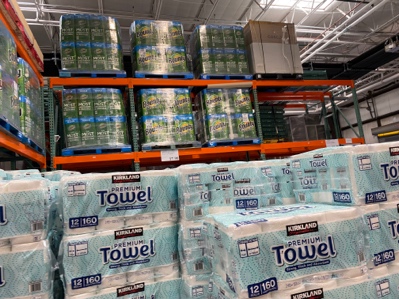 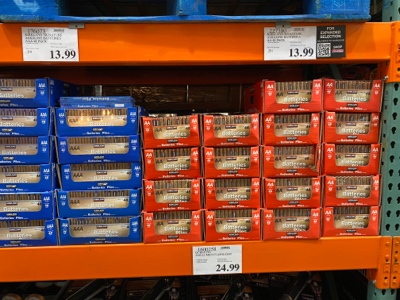 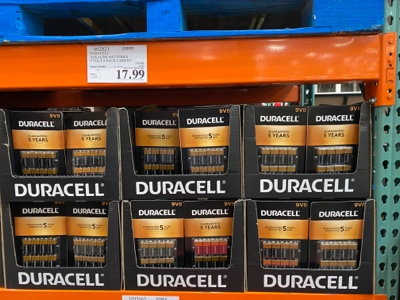 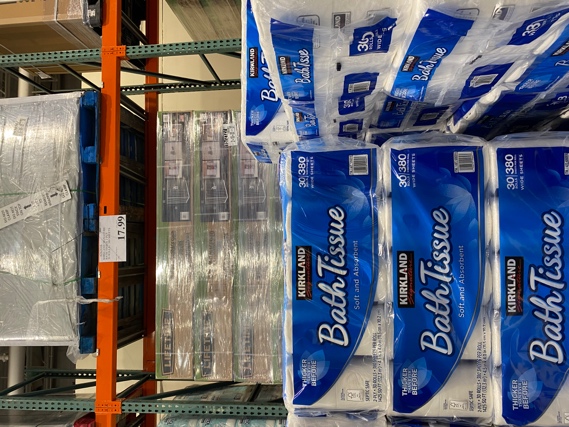 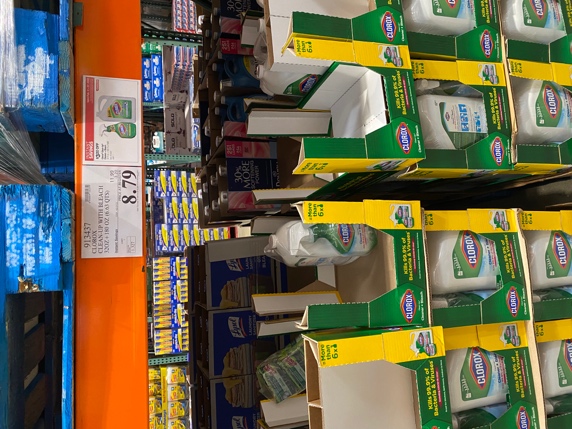 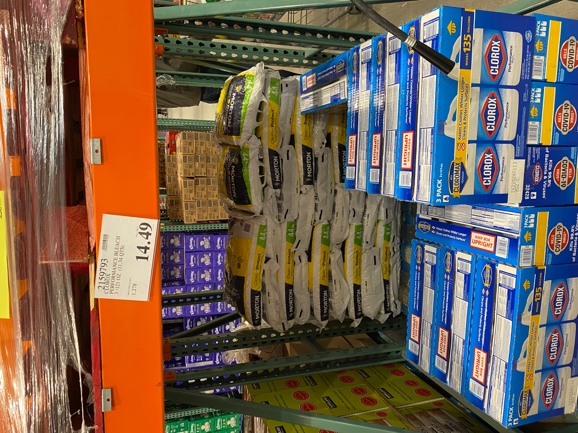 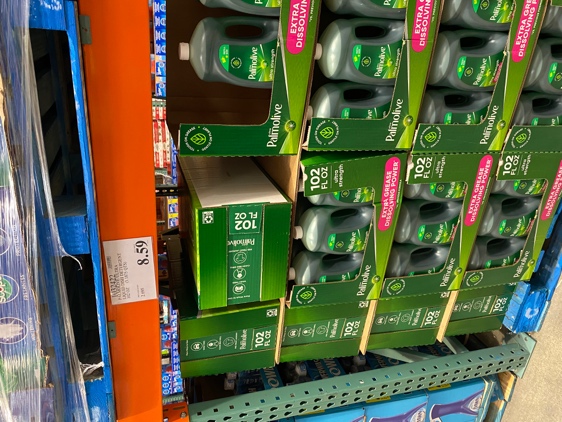 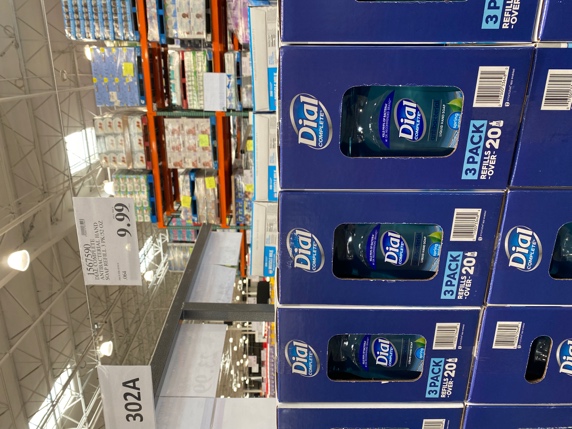 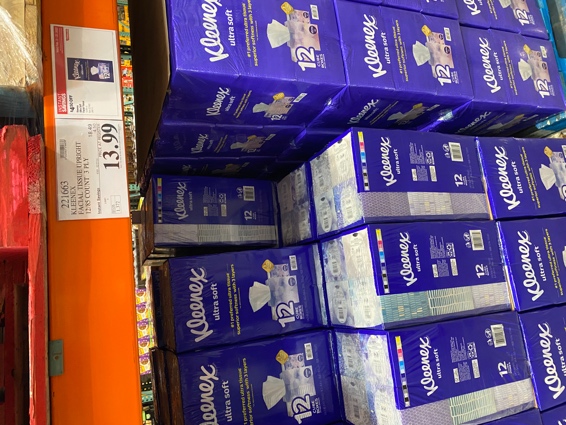 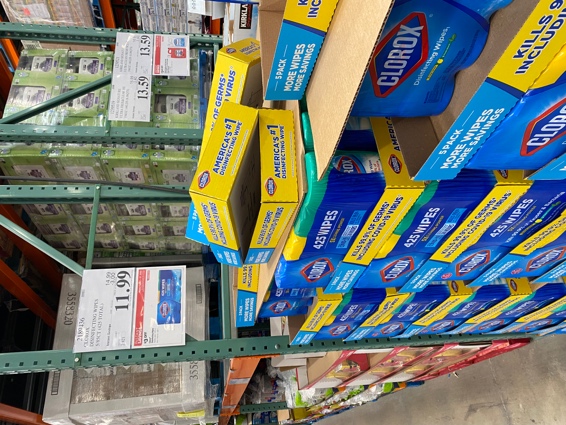 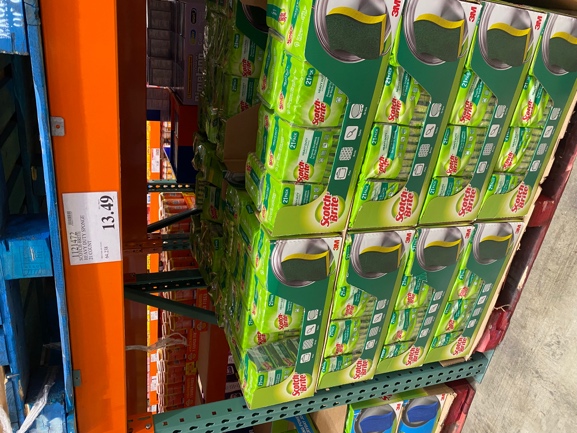 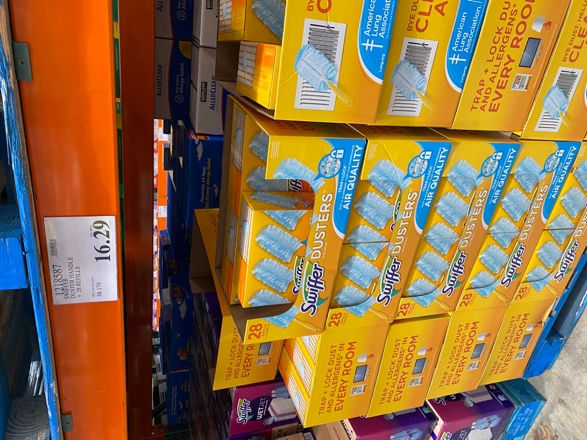 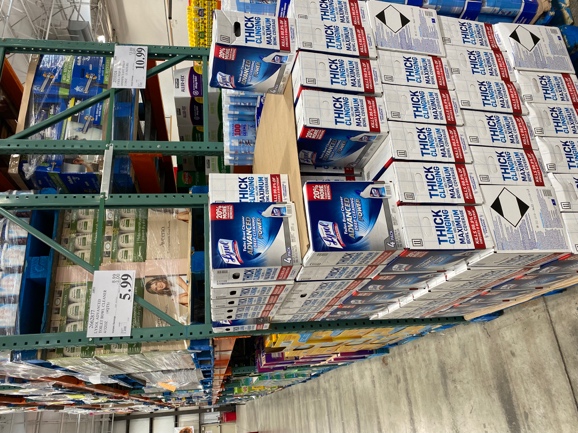 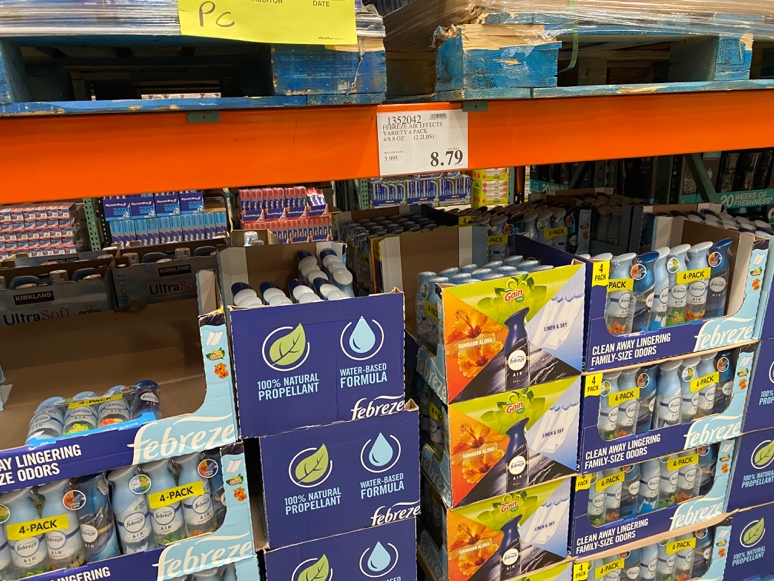 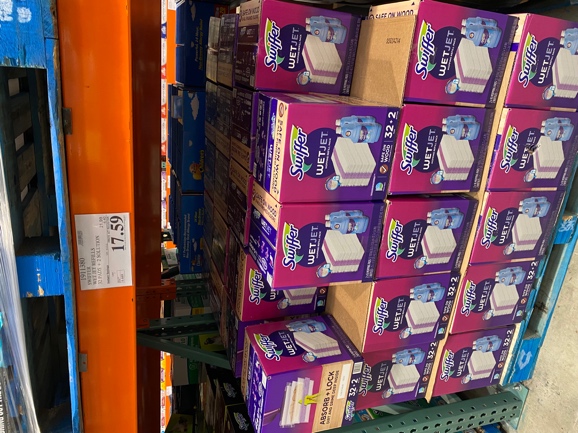 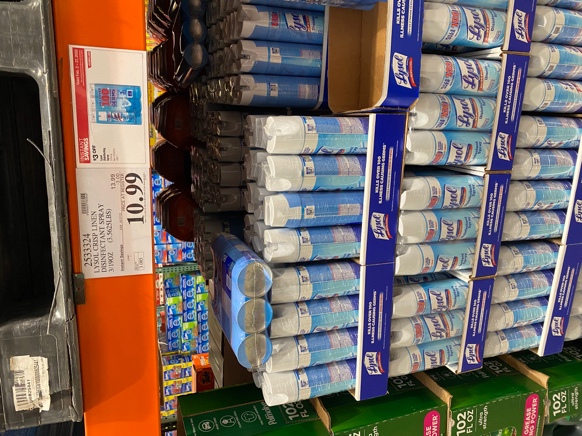 